STAGE ASSISTANT MINIBASKETLa commission MiniBasket propose une formation d’Assistant MiniBasketLundi 17 et Mardi 18 Avril 2023.Prenez la balle au rebond et rejoignez cette formation adaptée et spécifique au MiniBasket.Le stage se déroulera en 2 parties :Lundi 17 avril : une partie théoriqueà la Maison des Sports - salle André FROGER (29 boulevard St Michel au Mans) de 9 h 30 à 17 h 00.Mardi 18 avril : une partie pratique au gymnase du Québec à La Flèche (Bd du Québec) de 9 h 30 à 17 h 00. Coût de la formation : 20€ par personne.Stage ouvert à partir de 14 ans.Nom : 	     						Prénom :      Adresse :      CP :      Commune :      Tel Dom. :      					 Tel. Port. :      E-mail * :      Date de naissance :      Club :      Fonction :        Participera au stage « Assistant MiniBasket » le lundi 17 et mardi 18 avril 2023 (obligation de participer aux 2 jours de formation, pas d’hébergement possible).A joindre obligatoirement avec le bulletin d’inscription :Le règlement : un chèque bancaire de 20€ à l’ordre du « CD Basket 72 ».* Si vous n’avez pas d’adresse e-mail : une enveloppe timbrée libellée à votre adresse pour la confirmation d’inscription au stage.Pour tout renseignement complémentaire,contactez Fabien au 02.52.19.21.49 ou fbellec@basketsarthe.orgAUTORISATION PARENTALEOBLIGATOIRE POUR LES MINEURSJe soussigné Madame, Monsieur,      Parents de      Autorisent les responsables du stage de basket à prendre toutes les décisions médicales urgentes quant à la bonne santé de mon enfant,Certifient que mon enfant est assuré,Prenons note que notre enfant peut être renvoyé du stage si sa conduite perturbe le bon déroulement de celui-ci.Fait à,      Le      Signature :      A retourner avec la fiche d’inscription avant le 10 avril 2023.CD Basket 7229 Boulevard Saint Michel72000 LE MANSTel : 02.52.19.21.52E-mail : secretariat@basketsarthe.org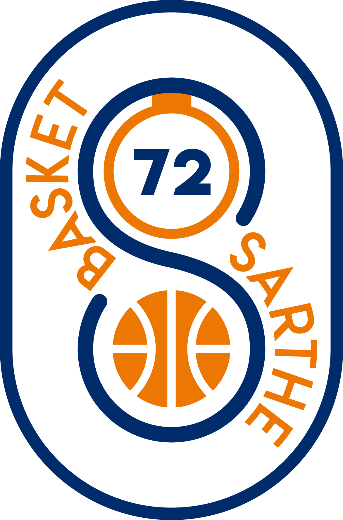 